EMEFEI ______________________________________________NOME: ______________________________________________PROFESSORA: ___________________________________ 3°ANOCOPIE E FAÇA A ATIVIDADE NO CADERNO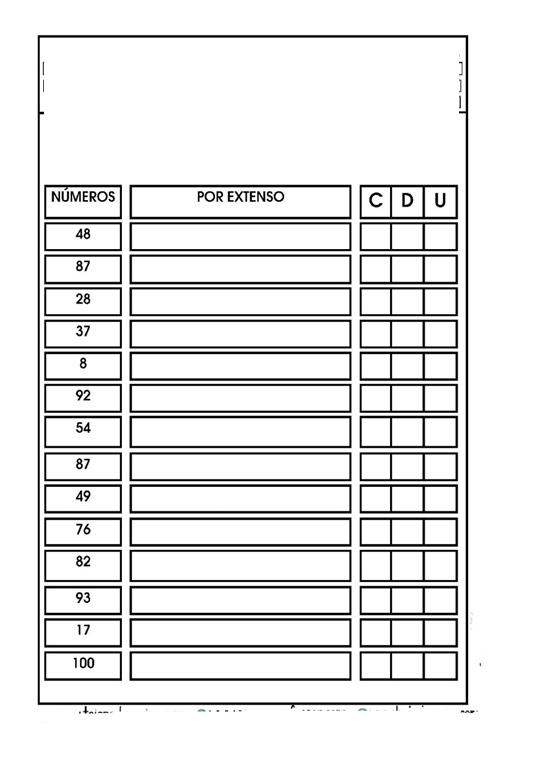 